SIR BYRON 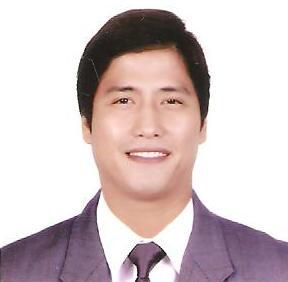 BYRON.333989@2freemail.comCITIZENSHIP:				FilipinoDATE OF BIRTH:			April 22, 1977PLACE OF BIRTH:			Cavite CityWORK EXPERIENCE●  DEC. 16, 2015 to JAN.. 27, 2016         Phils TransMaritime Company ,Makati City					MAKATI CITY , PHILS.					Asst. StoreKeeperResponsibilitiesResponsible for acquisition and disbursement of suppliesResponsible for proper storage of supplies and stackingClassifying and arranging provisions:●  Sept. 9, 2014 to Dec.. 6, 2015            CONVERGYS ,TWO E-COM BLDG.  PASAY					PASAY CITY , PHILS.					Technical support repResponsibilitiesassist in rectifying cable signalProcessing changes in accountDevice tutorials●  Nov 15, 2011 to Sept. 4, 2012            TELEPERFORMANCE , PASAY					PASAY CITY , PHILS.					Receivables managementResponsibilitiesBill collectionsProcessing changes in accountDevice tutorialsPayment arrangements● Oct. 9, 2009 to Dec. 22,2010		PANNESMA COMPANY LTD. 					Riyadh, Saudi Arabia					Material Controller/ Logistics  Responsibilities                                            Acquisition and Requisition of material from Base DepotAudit of supplies and filing of supply department documentsTraining of RSAF Servicemen● March 16,2008 to Sept. 30, 2009	COHIBA VILLAS					Boracay, Aklan					Housekeeping  	Responsibilities                                            Maintenance of room cleanlinessReplenishment of bathroom suppliesMaking sure that the room is in proper order● Feb. 10,2004 to Jan. 27,2006		ISLAND COVE RESORT AND LEISURE PARK					Binakayan, Kawit, CaviteBarman / Banquet Waiter  Responsibilities                                            Provides quality service to the customersImplements discipline and courteousness Implements customers satisfaction and food sanitation● Oct. 16, 2001 to Feb. 16,2002		AMERICAN POWER CORPORATION					CEPZA. Rosario Cavite					Production Staff                                            	 	 Responsibilities				Implements rules and regulations as provided b the companyAchieve daily quota and provides output report for the dayImplemented training course for new recruits-speeding profitability● Nov. 30, 2000 to Jan. 22, 2001	RJD / ERICSSON TELECOM					Octagon Bldg., Mandaluyong City					INSTALLER					Responsibilities Installation of tower equipmentsSupervision of tower equipmentsIn-charge in auditing of equipments/suppliesTime-keeper● May 12, 2000 to Oct 29,2000		AZHIMU JAYA CORP.					Brunei Darussalam					PRODUCTION STAFF					Responsibilities Implements rules and regulations as provided by the companyAchieve daily quota and provides output report for the day● Feb. 6, 1998 to Aug. 16,1998		JOLLIBEE FOOD CORP.					Cavite City Branch					SERVICE CREW					Responsibilities Provides quality service to the customersImplements discipline and courteousnessImplemented customer satisfaction and food sanitationSEMINARS AND TRAININGS ATTENDEDJune 9-18, 2011		BASIC SAFETY COURSE		Personal Survival Techniques 		Fire Prevention and Fire Fighting		Elementary First Aid		Personality Safety and Social Responsibility		Magsaysay Training CenterMarch 27-30, 2006		BAR STEWARD COURSE		Magsaysay Training Center		Hospitality and Culinary Arts Dept.March 31, 2006		PERSONALITY ENHANCEMENT TRAINING		Magsaysay Training Center		Hospitality Services and Culinary Arts Dept.SPECIAL SKILLS	Computer literate, has knowledge in food and beverage service, first aid and emergency evacuation plan.